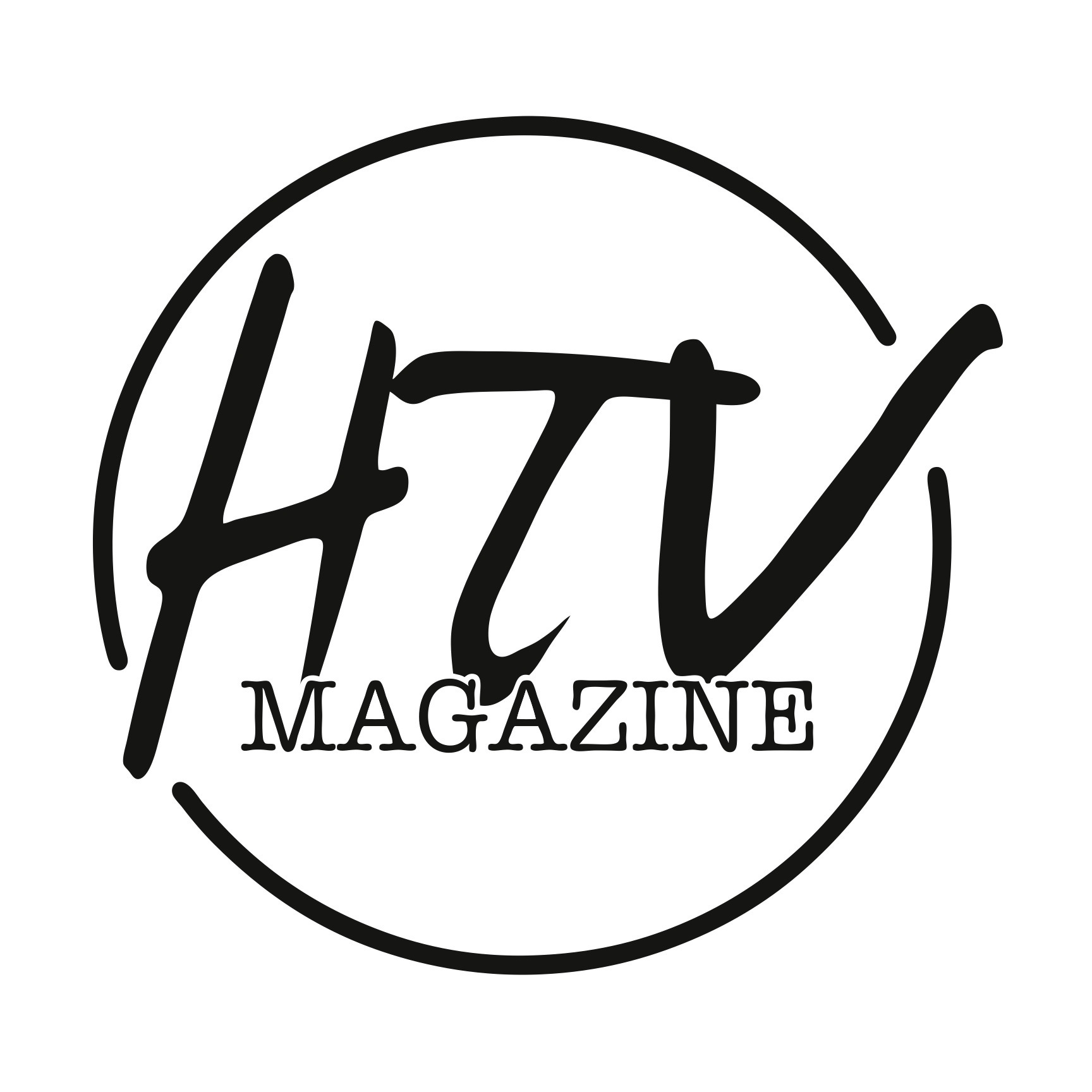 htvbuzz.com       @htvbuzz        facebook.com/htvmagazineAll the Right Moves How is this story a good example of “what goes around comes around?”2.  The story found a nice angle about prom prep.  What other questions did you have for the dancers that you would like to have asked?3.  Two cameras were used to shoot the story.  What are some advantages and some challenges when two cameras shoot in the same space at the same time?4.  There was no reporter stand-up.  Did it matter?  Did you miss it? 5.  How did you feel about swing dancing after watching the story?